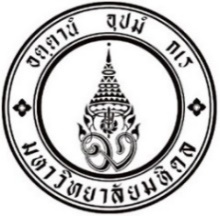          ศูนย์ส่งเสริมการเรียนรู้แบบบูรณาการชีวิตมหาวิทยาลัยมหิดลโทร. ๐ ๒๘๔๙ ๔๕๘๗ โทรสาร ๐ ๒๘๔๙ ๔๕๕๘ที่ อว ๗๘.๐๑๔๔/วันที่	(ศูนย์ ฯ จะใส่เลขหนังสือให้) มกราคม พ.ศ. ๒๕๖๗เรื่อง	ขอความอนุเคราะห์ให้นักศึกษา (ระบุสิ่งที่ต้องการขอ)เรียน	(ระบุชื่อผู้รับ/ตำแหน่งของผู้บริหารหน่วยงานที่ต้องการขอความอนุเคราะห์)ด้วย มหาวิทยาลัยมหิดลได้จัดการเรียนการสอนรายวิชา มมศท ๑๐๐ การศึกษาทั่วไป
เพื่อการพัฒนามนุษย์ เป็นรายวิชาแกนในหมวดวิชาศึกษาทั่วไป ให้แก่นักศึกษาระดับปริญญาตรี ชั้นปีที่ ๑  (หลักสูตรไทย) ทุกหลักสูตร โดยกำหนดให้นักศึกษาทำโครงงานกลุ่มที่ประยุกต์ใช้ความรู้ให้เกิดประโยชน์แก่สังคมส่วนรวมในรูปแบบต่าง ๆ เช่น การศึกษาปัญหาและเสนอแนวทางแก้ไข การให้ความรู้ การบำเพ็ญประโยชน์ เป็นต้นในปีการศึกษา ๒๕๖๖ นี้ นักศึกษากลุ่ม ๖๐ ได้เสนอโครงงาน เรื่อง “(ระบุชื่อโครงงาน)” 
มีวัตถุประสงค์เพื่อ (ระบุวัตถุประสงค์ของโครงการ) ดังมีรายละเอียดตามเอกสารแนบพร้อมนี้ (***กรุณาแนบรายละเอียดโครงการที่จำเป็นแก่หน่วยงานพร้อมกับหนังสือฉบับนี้***)มหาวิทยาลัยเล็งเห็นว่าโครงงานดังกล่าวจะเป็นประโยชน์ในการพัฒนาคุณลักษณะบัณฑิตที่พึงประสงค์ให้แก่นักศึกษาและอาจมีข้อเสนอแนะบางประการที่เป็นประโยชน์ต่อหน่วยงานของท่าน 
จึงขอความอนุเคราะห์ให้กลุ่มนักศึกษา ซึ่งมี นาย/นางสาว.......... (หมายเลขโทรศัพท์ ...............) เป็นประธานกลุ่ม พร้อมด้วยสมาชิก จำนวนทั้งสิ้น ..... คน  (ระบุสิ่งที่จะขอความอนุเคราะห์) ในวัน........... เวลา................. (ระบุวันและเวลาที่ขอความอนุเคราะห์)จึงเรียนมาเพื่อโปรดพิจารณาอนุเคราะห์ จะขอบคุณยิ่ง/จะเป็นพระคุณยิ่ง ขึ้นกับผู้รับ(รองศาสตราจารย์ ดร. เภสัชกรเนติ สุขสมบูรณ์)รองอธิการบดีฝ่ายการศึกษา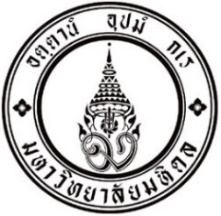 ศูนย์ส่งเสริมการเรียนรู้แบบบูรณาการชีวิตมหาวิทยาลัยมหิดลโทร. ๐ ๒๘๔๙ ๔๕๘๗ โทรสาร ๐ ๒๘๔๙ ๔๕๕๘ที่ อว ๗๘.๐๑๔๔/วันที่		มกราคม พ.ศ. ๒๕๖๗เรื่อง	ขอความอนุเคราะห์ให้นักศึกษาเข้าทำกิจกรรมในพื้นที่เรียน	ผู้อำนวยการสถาบันแห่งชาติเพื่อการพัฒนาเด็กและครอบครัวด้วย มหาวิทยาลัยมหิดลได้จัดการเรียนการสอนรายวิชา มมศท ๑๐๐ การศึกษาทั่วไป
เพื่อการพัฒนามนุษย์ เป็นรายวิชาแกนในหมวดวิชาศึกษาทั่วไป ให้แก่นักศึกษาระดับปริญญาตรี ชั้นปีที่ ๑  (หลักสูตรไทย) ทุกหลักสูตร โดยกำหนดให้นักศึกษาทำโครงงานกลุ่มที่ประยุกต์ใช้ความรู้ให้เกิดประโยชน์แก่สังคมส่วนรวมในรูปแบบต่าง ๆ เช่น การศึกษาปัญหาและเสนอแนวทางแก้ไข การให้ความรู้ การบำเพ็ญประโยชน์ เป็นต้นในปีการศึกษา ๒๕๖๖ นี้ นักศึกษากลุ่ม XXX ได้เสนอโครงงาน เรื่อง “การลดการติดมือถือของเด็กในช่วงอายุ ๓ - ๖ ปี” มีวัตถุประสงค์เพื่อสำรวจพฤติกรรมการใช้โทรศัพท์มือถือของ เด็ก อายุ ๓ - ๖ ปี และทำกิจกรรมนันทนาการเพื่อป้องกันหรือลดการติดโทรศัพท์มือถือในเด็กกลุ่มดังกล่าว ดังมีรายละเอียดตามเอกสารที่แนบมาพร้อมนี้มหาวิทยาลัยเล็งเห็นว่าโครงงานดังกล่าวจะเป็นประโยชน์ในการพัฒนาคุณลักษณะบัณฑิตที่
พึงประสงค์ให้แก่นักศึกษา จึงขอความอนุเคราะห์ให้กลุ่มนักศึกษา ซึ่งมี นายศึกษา ทั่วไป 
(หมายเลขโทรศัพท์ ๐๘๐-๐๐๐-๐๐๐๐) พร้อมด้วยสมาชิก จำนวนทั้งสิ้น ๕ คน เข้าทำกิจกรรมในพื้นที่ของสถาบันแห่งชาติเพื่อการพัฒนาเด็กและครอบครัว และบันทึกภาพขณะทำกิจกรรมภายในหน่วยงานของท่านเพื่อนำไปประกอบการทำรายงาน ในวันศุกร์ที่ ๓ กุมภาพันธ์ พ.ศ. ๒๕๖๖ เวลา ๑๓.๐๐ – ๑๖.๐๐ น.จึงเรียนมาเพื่อโปรดพิจารณาอนุเคราะห์ จะเป็นพระคุณยิ่ง(รองศาสตราจารย์ ดร. เภสัชกรเนติ สุขสมบูรณ์)รองอธิการบดีฝ่ายการศึกษา